Publicado en   el 06/05/2014 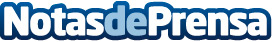 La Policía Nacional desarticula una 'oficina de cobro' que planeaba el secuestro de un empresario colombiano afincado en BarcelonaDatos de contacto:Nota de prensa publicada en: https://www.notasdeprensa.es/la-policia-nacional-desarticula-una-oficina-de Categorias: Nacional Oficinas http://www.notasdeprensa.es